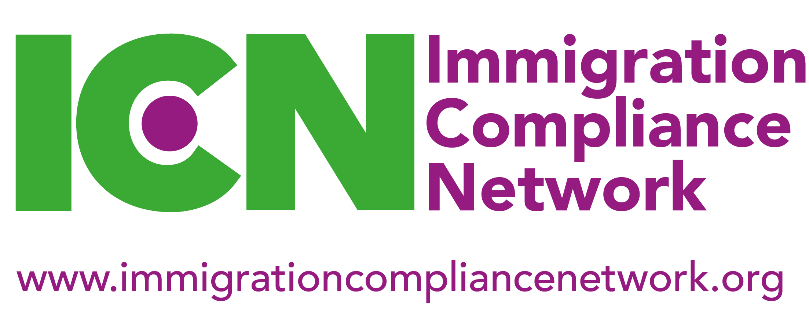 National Workshop, 05 June 2020Media City UK, University of Salford, Salford Quays, M50 2HE11am – 3pm (registration from 10.30am)Booking FormThe Immigration Compliance Network (ICN) is delighted to be holding its June 2020 National Workshop at Media City UK, the University of Salford, Salford Quays, M50 2HE.  The fee for the day is £50 for members and £100 for non-members.  Refreshments and lunch will be provided.  Members paying the higher institutional membership fee can send up to three colleagues at the members’ rate (and a booking form completed for each attendee).  You will receive an invoice for the workshop fee. Refunds will only be given if cancellations are made in writing more than two weeks prior to the meeting. Delegate substitutions can be made at any time without charge.Please note that ICN events are only open to staff from educational institutions and attendance by staff from other organisations is by special arrangement only.Please return this form to ICN@ukcisa.org.ukNameJob titleInstitutionAddressPhoneEmailPlease tell us about any dietary requirements you may haveFee payable (please highlight)Member £50Non-member £100ICN membership type(please circle)IndividualInstitutionalWhich regional group do you belong to?London and South EastMidlandsWhich regional group do you belong to?North EastNorthern IrelandWhich regional group do you belong to?North WestScotlandWhich regional group do you belong to?South West and South WalesYorkshire and Humberside